УФНС России по Красноярскому краю приглашает на вебинар12 октября в 11.00 часов по теме «Бездекларационное администрирование налога на имущество организаций и беззаявительный порядок применения льгот по имущественным налогам юридических лиц. Вопросы выдачи ЭП налогоплательщикам удостоверяющим центром ФНС России». Основные вопросы, планируемые к освещению:– бездекларационный порядок администрирования налога на имущество организаций с 2023 года;– беззаявительный порядок применения льгот по имущественным налогам юридических лиц;– вопросы выдачи ЭП налогоплательщикам удостоверяющим центром ФНС России.Спикеры:– Коршовская Людмила Михайловна – заместитель начальника отдела налогообложения имущества Управления Федеральной налоговой службы по Красноярскому краю;– Еремин Денис Александрович – начальник отдела информационной безопасности Управления Федеральной налоговой службы по Красноярскому краю.Регистрация по ссылке: https://w.sbis.ru/webinar/121021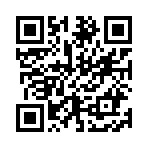 